Lasten hallikisat Lylyn kuntohallillaLauantaina 27.1.2018 klo 12:00 – 16:00 Lajit lapsille: 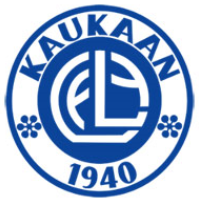 Pallon heitto Juoksu tennishallissaSähly maalikisa (oma maila ei välttämätön) Korisheitto Ponnistus ylöspäin Sarja tytöt / pojat:4v   (2014 - 2016)6v   (2012 - 2013)    8v   (2010 - 2011)10v (2008 - 2009)Vanhemmat voivat osallistua leikkimieliseen kisaan jossa kaikki osallistujat ovat samassa sarjassa.Sähly maalikisa Korisheitto Ponnistus ylöspäin Ilmoittautumiset  perjantaina 19.1.2018 mennessä. heikki.talonpoika@upm.comIlmoita lapsen nimi, syntymävuosi ja lajit joihin osallistuu sekä vanhemman nimi ja lajit.Palkinnot:Lapsille mitali kaulaan ja karkkipussiVanhemmille arvontapalkintojaTarjolla kahvia ja pullaa + pillimehu ja karkkiaTervetuloa viettämään liikunnallinen iltapäivä koko perheen voimin!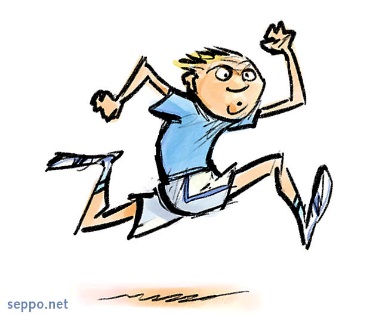 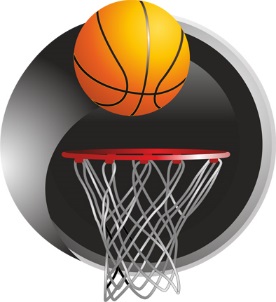 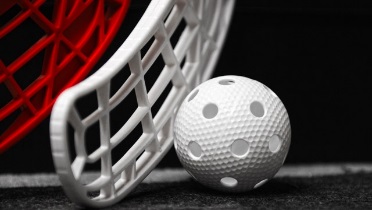 